Judge Information & Registration Instructions 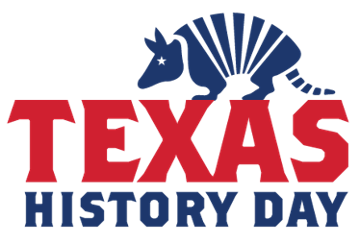 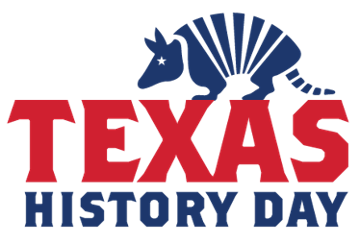 Texas History Day“Frontiers in History: People, Places, Ideas”April 15, 2023, 7:30am to 1pm* *(approximate length of time)Texas History DayTexas History Day (THD), sponsored by the Texas State Historical Association, is an affiliate of National History Day. THD is a yearlong education program that culminates in an annual state-level history competition for students in grades six through twelve. It provides an opportunity for students to demonstrate their interest in, and knowledge of, history through historic papers, performances, documentaries, websites, or exhibits.Over the course of the school year, students research and produce a History Day entry, the results of which are presented at one of the 19 regional competitions in early spring. From there, some students advance to the state competition in April in Austin, or even to the national contest held each June, typically at the University of Maryland at College Park, although this year it will be virtual. About JudgingThe entries can be from world, US, or Texas history and can be on any topic as long as students connect it to the theme. Due to the variety of history, judges are not expected to know the specifics of the history the students are presenting, judges just need to provide encouraging and constructive feedback. There are two divisions (Junior and Senior) and 5 categories (Historic Paper, Exhibits, Performance, Documentary, and Website).  Historic Paper is the only category that is individuals only, the other categories have both a group contest and individual contest.Judges will be on a team of three judges, with at least one experienced judge.  We will provide an orientation and all materials needed for judges to be comfortable with Texas History Day and the category they will be judging.  CPE credit is available for educators who would like it.  We provide all judges with a continental breakfast and a fantastic fully loaded baked potato bar lunch.  Judges also receive a Texas History Day t-shirt.Register to JudgeCreating a Judge Account*Go to the contest URL: tx.nhd.orgClick Create Account in the toolbar, then select Judge from the drop-down menu.Insert a username (keep it simple – we suggest using your first and last names without a space), your first name, last name, and email address. If it appears, click the checkbox next to I am Not a Robot. Then, click the Save & Continue button.You will be asked to confirm your email address by clicking on a link in an email.  If necessary, check your spam folder.Complete the Judge’s Personal Information section and Create a Password.  The Work and Education section is optional.  Click the Save & Continue button.Complete the Judge’s Preference section and Agree to the Conflict-of-Interest statement. Then, click the Save & Continue button.Complete the Judge Permissions and Waivers section. Note that there is one check box and one dropdown question to answer. Then, click the Save & Continue button.Registration is complete. Your username will appear on this screen. Record your system username and password.You will receive a registration confirmation email from zFairs. Check your spam folder if you did not receive the email.Logging into Judge Account (After Registering)*Go to the contest URL: tx.nhd.orgClick Login in the top right corner. Insert your username and password.If you forgot your username and/or password, click the blue Help hyperlink and follow the prompts to reset.Logging Out of Judge AccountClick your name in the top right corner. Select Logout from the drop-down menu. Editing Judge Account Information	After logging in to your judge account, click your name in the top right corner. Select My Profile from the drop-down menu to edit your personal information.Select Change Password to change the password for your account. 